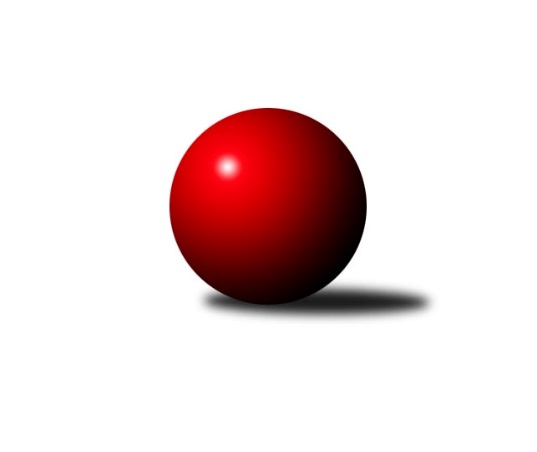 Č.4Ročník 2019/2020	27.10.2019Nejlepšího výkonu v tomto kole: 2603 dosáhlo družstvo: KK Lokomotiva Tábor COP Tábor 2019/2020Výsledky 4. kolaSouhrnný přehled výsledků:KK Hilton Sezimák D	- KK Lokomotiva Tábor C	2:6	2513:2603	6.5:5.5	23.10.TJ Sokol Chýnov B	- TJ Spartak Soběslav B	4:4	2318:2336	6.0:6.0	24.10.KK Lokomotiva Tábor D	- TJ Sokol Chotoviny D		dohrávka		25.11.Tabulka družstev:	1.	KK Lokomotiva Tábor C	4	4	0	0	29.0 : 3.0 	34.5 : 13.5 	 2571	8	2.	TJ Spartak Soběslav B	4	2	1	1	19.0 : 13.0 	25.5 : 22.5 	 2264	5	3.	KK Hilton Sezimák D	3	2	0	1	15.0 : 9.0 	21.5 : 14.5 	 2375	4	4.	KK Hilton Sezimák C	3	2	0	1	10.0 : 14.0 	13.0 : 23.0 	 2355	4	5.	TJ Sokol Chýnov B	3	0	1	2	7.0 : 17.0 	14.0 : 22.0 	 2302	1	6.	TJ Sokol Chotoviny D	2	0	0	2	5.0 : 11.0 	12.5 : 11.5 	 2232	0	7.	KK Lokomotiva Tábor D	3	0	0	3	3.0 : 21.0 	11.0 : 25.0 	 2078	0Podrobné výsledky kola:	 KK Hilton Sezimák D	2513	2:6	2603	KK Lokomotiva Tábor C	Jan Krákora	 	 172 	 223 		395 	 0.5:1.5 	 476 	 	253 	 223		Ondřej Novák	David Štiller	 	 225 	 215 		440 	 2:0 	 418 	 	213 	 205		Josef Macháček	Barbora Švarcová	 	 208 	 203 		411 	 1:1 	 412 	 	203 	 209		Zdeněk Ondřej	Jakub Vaniš	 	 201 	 214 		415 	 0:2 	 440 	 	224 	 216		Martin Jinda	Oldřich Tománek	 	 195 	 200 		395 	 1:1 	 417 	 	231 	 186		Zdeněk Vít	Jan Uhlíř	 	 206 	 251 		457 	 2:0 	 440 	 	200 	 240		Martin Hlaváčrozhodčí: Miroslav DvořákNejlepší výkon utkání: 476 - Ondřej Novák	 TJ Sokol Chýnov B	2318	4:4	2336	TJ Spartak Soběslav B	Vlastimil Novák	 	 180 	 177 		357 	 0:2 	 393 	 	210 	 183		Tomáš Kazda	Eliška Černá	 	 148 	 177 		325 	 0:2 	 385 	 	192 	 193		Jana Picková	Vendula Burdová	 	 199 	 200 		399 	 2:0 	 385 	 	191 	 194		Jana Křivanová	Karel Trpák	 	 211 	 218 		429 	 2:0 	 395 	 	205 	 190		Miroslav Hlásek	Jiří Šalát	 	 213 	 172 		385 	 1:1 	 367 	 	166 	 201		Petr Tuček	Tomáš Hes	 	 217 	 206 		423 	 1:1 	 411 	 	204 	 207		Josef Schleissrozhodčí: Nejlepší výkon utkání: 429 - Karel TrpákPořadí jednotlivců:	jméno hráče	družstvo	celkem	plné	dorážka	chyby	poměr kuž.	Maximum	1.	Ondřej Novák 	KK Lokomotiva Tábor C	473.75	315.0	158.8	6.0	2/2	(476)	2.	Martin Jinda 	KK Lokomotiva Tábor C	446.00	306.5	139.5	4.8	2/2	(458)	3.	Stanislav Ťoupal 	KK Hilton Sezimák C	439.75	301.0	138.8	6.5	2/2	(452)	4.	Martin Hlaváč 	KK Lokomotiva Tábor C	439.50	304.5	135.0	6.0	2/2	(450)	5.	Jiří Šalát 	TJ Sokol Chýnov B	421.00	282.8	138.3	5.8	2/2	(437)	6.	Radim Mareš 	KK Lokomotiva Tábor D	420.33	293.3	127.0	7.3	3/3	(459)	7.	Josef Macháček 	KK Lokomotiva Tábor C	418.17	296.0	122.2	11.3	2/2	(461)	8.	Jakub Vaniš 	KK Hilton Sezimák D	415.50	286.8	128.8	5.0	2/2	(431)	9.	Jarmil Kylar 	KK Hilton Sezimák C	409.75	284.3	125.5	9.3	2/2	(435)	10.	Vendula Burdová 	TJ Sokol Chýnov B	405.25	284.0	121.3	8.3	2/2	(415)	11.	Zdeněk Vít 	KK Lokomotiva Tábor C	402.75	283.8	119.0	10.8	2/2	(417)	12.	Zdeněk Ondřej 	KK Lokomotiva Tábor C	402.33	280.8	121.5	9.3	2/2	(412)	13.	Jiří Válek 	KK Hilton Sezimák D	401.50	273.0	128.5	7.5	2/2	(423)	14.	Jiří Vitha 	KK Hilton Sezimák C	401.50	280.5	121.0	5.8	2/2	(435)	15.	Oldřich Tománek 	KK Hilton Sezimák D	397.50	282.5	115.0	10.0	2/2	(400)	16.	Jan Krákora 	KK Hilton Sezimák D	392.00	262.5	129.5	5.5	2/2	(395)	17.	Jana Picková 	TJ Spartak Soběslav B	389.50	282.0	107.5	12.3	3/3	(421)	18.	Monika Havránková 	KK Lokomotiva Tábor D	387.67	283.7	104.0	12.7	3/3	(395)	19.	David Štiller 	KK Hilton Sezimák D	387.50	269.5	118.0	12.0	2/2	(440)	20.	Jana Křivanová 	TJ Spartak Soběslav B	387.50	271.5	116.0	10.5	2/3	(390)	21.	Tomáš Kazda 	TJ Spartak Soběslav B	385.00	265.5	119.5	11.3	2/3	(393)	22.	Vlastimil Novák 	TJ Sokol Chýnov B	383.50	262.5	121.0	11.0	2/2	(410)	23.	Martina Křemenová 	TJ Sokol Chotoviny D	382.50	256.0	126.5	8.0	2/2	(420)	24.	Ladislav Šmejkal 	TJ Sokol Chotoviny D	377.50	275.0	102.5	14.0	2/2	(412)	25.	Jiří Ludvík 	KK Hilton Sezimák C	377.25	262.3	115.0	14.8	2/2	(403)	26.	Miloš Filip 	TJ Sokol Chotoviny D	376.00	263.0	113.0	9.0	2/2	(409)	27.	Jaroslava Nohejlová 	TJ Sokol Chotoviny D	375.50	270.0	105.5	11.5	2/2	(422)	28.	Miroslav Hlásek 	TJ Spartak Soběslav B	374.17	270.2	104.0	12.7	3/3	(395)	29.	Josef Schleiss 	TJ Spartak Soběslav B	370.33	256.3	114.0	10.0	3/3	(411)	30.	Pavel Reichel 	TJ Spartak Soběslav B	370.00	265.5	104.5	14.5	2/3	(414)	31.	Miroslav Kovač 	KK Hilton Sezimák C	369.00	258.0	111.0	10.3	2/2	(391)	32.	Petr Tuček 	TJ Spartak Soběslav B	367.00	265.0	102.0	14.0	3/3	(377)	33.	Ladislav Maroušek 	KK Hilton Sezimák C	357.00	264.0	93.0	14.0	2/2	(359)	34.	Michal Navara 	TJ Sokol Chýnov B	356.50	261.0	95.5	17.5	2/2	(361)	35.	Eliška Černá 	TJ Sokol Chýnov B	348.50	252.0	96.5	13.5	2/2	(372)	36.	Hana Prokešová 	TJ Spartak Soběslav B	346.00	251.5	94.5	15.5	2/3	(391)	37.	Irena Dlouhá 	KK Lokomotiva Tábor D	321.33	228.3	93.0	13.7	3/3	(353)	38.	Pavla Krejčová 	KK Lokomotiva Tábor D	310.67	226.0	84.7	25.3	3/3	(319)		Šárka Aujezdská 	KK Lokomotiva Tábor C	458.00	299.0	159.0	6.0	1/2	(458)		Jan Uhlíř 	KK Hilton Sezimák D	457.00	304.0	153.0	9.0	1/2	(457)		Zdeněk Samec 	KK Lokomotiva Tábor C	440.00	305.0	135.0	8.0	1/2	(440)		Michal Hajný 	KK Hilton Sezimák D	421.00	306.0	115.0	11.0	1/2	(421)		Jiří Uhlíř 	KK Hilton Sezimák D	418.00	296.0	122.0	10.0	1/2	(418)		Barbora Švarcová 	KK Hilton Sezimák D	411.00	294.0	117.0	5.0	1/2	(411)		Tomáš Hes 	TJ Sokol Chýnov B	405.00	272.0	133.0	8.5	1/2	(423)		Jiří Doležal 	KK Hilton Sezimák D	401.00	268.0	133.0	10.0	1/2	(401)		Petr Otradovec 	TJ Sokol Chotoviny D	393.00	267.0	126.0	7.0	1/2	(393)		Anna Okapalová 	KK Hilton Sezimák D	392.00	284.0	108.0	12.0	1/2	(392)		Marie Binderová 	KK Lokomotiva Tábor D	389.00	267.0	122.0	7.0	1/3	(389)		Lucie Lišková 	TJ Sokol Chotoviny D	388.00	289.0	99.0	13.0	1/2	(388)		Karel Trpák 	TJ Sokol Chýnov B	379.00	258.5	120.5	13.0	1/2	(429)		Jaroslav Zoun 	KK Lokomotiva Tábor C	373.00	294.0	79.0	18.0	1/2	(373)		Petr Kovanda 	TJ Sokol Chýnov B	366.00	259.0	107.0	15.0	1/2	(366)		Václav Gabriel 	KK Hilton Sezimák C	361.00	264.0	97.0	17.0	1/2	(361)		Natálie Lojdová 	KK Lokomotiva Tábor D	352.00	264.0	88.0	13.0	1/3	(352)		Pavlína Fürbacherová 	KK Lokomotiva Tábor D	352.00	271.0	81.0	17.0	1/3	(352)		Petr Děd 	TJ Sokol Chotoviny D	340.00	253.0	87.0	20.0	1/2	(340)		Šárka Vanišová 	KK Hilton Sezimák D	338.00	257.0	81.0	20.0	1/2	(338)		Vladimír Křivan 	TJ Spartak Soběslav B	321.00	241.0	80.0	20.0	1/3	(321)		Marie Pilařová 	TJ Sokol Chotoviny D	320.00	232.0	88.0	13.0	1/2	(320)		Eva Havránková 	KK Lokomotiva Tábor D	291.00	222.0	69.0	24.0	1/3	(291)		Karolína Roubková 	TJ Sokol Chýnov B	290.00	211.0	79.0	24.0	1/2	(290)		Martina Sedláčková 	KK Lokomotiva Tábor D	271.00	205.0	66.0	23.0	1/3	(271)		Stanislava Škivrová 	KK Lokomotiva Tábor D	259.00	201.0	58.0	31.0	1/3	(259)Sportovně technické informace:Starty náhradníků:registrační číslo	jméno a příjmení 	datum startu 	družstvo	číslo startu
Hráči dopsaní na soupisku:registrační číslo	jméno a příjmení 	datum startu 	družstvo	25733	Jan Uhlíř	23.10.2019	KK Hilton Sezimák D	Program dalšího kola:5. kolo29.10.2019	út	16:15	TJ Spartak Soběslav B - KK Hilton Sezimák D	30.10.2019	st	16:00	KK Hilton Sezimák C - KK Lokomotiva Tábor D	30.10.2019	st	17:00	TJ Sokol Chýnov B - TJ Sokol Chotoviny D				KK Lokomotiva Tábor C - -- volný los --	Nejlepší šestka kola - absolutněNejlepší šestka kola - absolutněNejlepší šestka kola - absolutněNejlepší šestka kola - absolutněNejlepší šestka kola - dle průměru kuželenNejlepší šestka kola - dle průměru kuželenNejlepší šestka kola - dle průměru kuželenNejlepší šestka kola - dle průměru kuželenNejlepší šestka kola - dle průměru kuželenPočetJménoNázev týmuVýkonPočetJménoNázev týmuPrůměr (%)Výkon3xOndřej NovákLok. Tábor C4763xOndřej NovákLok. Tábor C117.044761xJan UhlířSezimák D4571xMartina KřemenováChotoviny D116.014551xMartina KřemenováChotoviny D4551xKarel TrpákChýnov B114.514291xDavid ŠtillerSezimák D4401xTomáš HesChýnov B112.914233xMartin JindaLok. Tábor C4401xJan UhlířSezimák D112.374573xMartin HlaváčLok. Tábor C4401xKlára ŠmejkalováChotoviny D110.66434